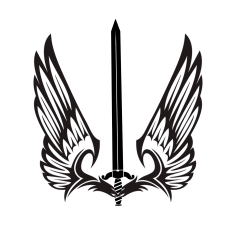 УКРАЇНАБЛАГОДІЙНА ОРГАНІЗАЦІЯ «БЛАГОДІЙНИЙ ФОНД «КРИЛА УКРАЇНИ НІКОПОЛЬ»пр. Трубників, 105 кв. 77, м. Нікополь, Дніпропетровська область, 53200email: krilaukraine@gmail.com, ЄДРПОУ 44772475Майже з самого початку війни ворог щоденно обстрілює Нікополь Дніпропетровської області з боку окупованого Енергодару. У прифронтовому місті ситуація надзвичайно складна. Наразі серед основних проблем Нікополя є забезпечення якісною освітою місцевих дітей.Дуже важливо не забувати про освіту дітей навіть під час війни. Бо, даючи дітям знання, ми інвестуємо у власне майбутнє. Знання та розвиток сприяють розвитку всіх галузей економіки, подоланню бідності та безробіття, гуманізації суспільства. Освічена нація – це запорука розвитку держави, її економічної сталості. Чим більше в Україні буде розвинених громадян, тим більше буде процвітати українська економіка.На сьогоднішній день у місті Нікополь проживає значна частина малозабезпечених сімей, де є діти шкільного віку. Через нестачу коштів та важке фінансове становище батьки не мають змоги забезпечити дітей необхідним для навчання технічним приладдям. В рамках проєкту “Навчання під обстрілами” команда Фонду взяла під опіку Нікопольський ліцей №4. Лише 50% дітей отримують якісну освіту, а 50% залишається без важливих знань. Це величезна проблема, задля вирішення якої БФ «Крила України Нікополь» запустив проєкт «Навчання під обстрілами». Мета проєкту - закупівля обладнання для школярів початкових класів м. Нікополь Дніпропетровської області та на навчання фахівців (цикл тренінгів по психологічній підтримці в період війни), які працюють з дітьми. Всього необхідно закупити 80 планшетів для дітей та 2 ноутбуки для вчителів. Ця техніка вкрай необхідна вчителям та учням Нікополя. До Фонду надійшов лист від працівників ліцею, який підтверджує наявність проблеми нестачі гаджетів (прикріплюємо листа для ознайомлення). Загальна сума проєкту сягає 1 100 000,00 грн, тож ми потребуємо вашої допомоги і запрошуємо долучитися до збору. Ми відкриті до будь-яких пропозицій щодо подальшої плідної співпраці. Давайте разом будувати щасливе майбутнє шляхом виховування освіченої нації!Контактна відповідальна особа – Петренко Дар’я, тел +38 099 321 99 01 З повагою, Керівник БФ “Крила України Нікополь”                                                                      Оксана Якуніна